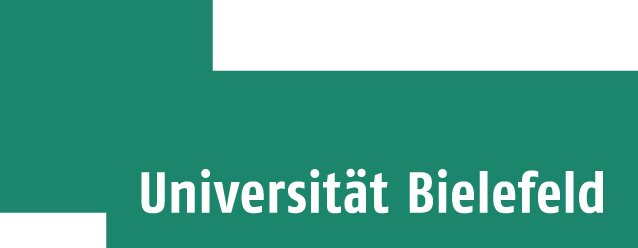 ANMELDEBOGEN 2017 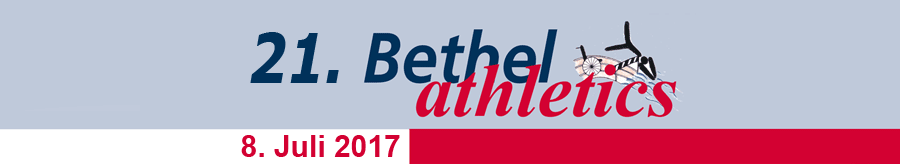 TANDEM- UND VOLKSLAUF IM RAHMEN DER 21. BETHEL ATHLETICS 8. JULI 2017IN BIELEFELDBitte füllen Sie folgendes Formular aus:Für Starter im TandemlaufBitte geben Sie hier den Namen Ihres Partners ein: Für Universitätsangehörige die beim Volkslauf startenBitte geben Sie hier Ihre Fakultät oder Einrichtung ein:Bitte schicken Sie den ausgefüllten Anmeldebogen bis zum 02. Juli 2017 an m.dransmann@uni-bielefeld.deVielen Dank!NameVornameGeschlechtJahrgangWettbewerb